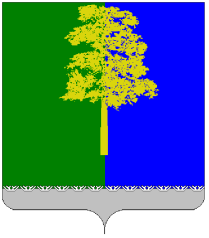 Муниципальное образование Кондинский районХанты-Мансийского автономного округа - ЮгрыАДМИНИСТРАЦИЯ КОНДИНСКОГО РАЙОНАУПРАВЛЕНИЕ  ОБРАЗОВАНИЯПРИКАЗ  от «08»февраля  2022 года                                                                                                       №62пгт. МеждуреченскийОб итогах  проведения районного конкурса налучший дизайн-проект эстетического оформленияпомещений «Развивающая предметно-пространственнаясреда в организациях, реализующих программыдошкольного образования»     В соответствии с приказом управления образования администрации Кондинского района от 17 ноября 2021 года № 595 «О проведении районного конкурса на лучший дизайн-проект эстетического оформления помещений «Развивающая предметно-пространственная среда в организациях, реализующих программы дошкольного образования» в январе 2022 года проведен районный конкурс на лучший дизайн-проект эстетического оформления помещений «Развивающая предметно-пространственная среда в организациях, реализующих программы дошкольного образования (далее – конкурс) среди образовательных организаций, реализующих образовательные программы дошкольного образования. На конкурс было представлено 56 творческих работ из 15 образовательных учреждений Кондинского района. На основании справки по итогам  Конкурса  приказываю:Утвердить результаты районного конкурса на лучший дизайн-проект эстетического оформления помещений «Развивающая предметно-пространственная среда в организациях, реализующих программы дошкольного образования»  (Приложение).Руководителям образовательных учреждений, реализующих программы дошкольного образования,  рекомендовать: Довести информацию о результатах конкурса до участников образовательных отношений. Провести анализ состояния всей образовательной среды образовательной организации и принять меры по ее развитию (проведение конкурсов проектов в учреждении, работа с родителями, административный контроль и др.). Продолжить работу по созданию развивающей предметно-пространственной среды в образовательной организации в 2022-2023 г.г. Поощрить педагогов, принявших активное участие в подготовке конкурсных работ, занявших призовые места в районном конкурсе.Директору МКУ «Центр сопровождения деятельности организаций» В.А.Никифорову разместить результаты конкурса на   сайте «Образование Конды».Председателю жюри, заместителю заведующего МАДОУ  «Центр развития ребенка - детский сад «Чебурашка» А.Г.Судневой рекомендовать: Подготовить и направить в образовательные организации дипломы победителей и призеров конкурса. Подготовить районный электронный сборник методических (адресных) рекомендаций по созданию современной развивающей предметно-пространственной среды по материалам участников конкурса.Снять с контроля приказ управления образования от 17 ноября 2021 года № 595 «О проведении районного конкурса на лучший дизайн-проект эстетического оформления помещений «Развивающая предметно-пространственная среда в организациях, реализующих программы дошкольного образования».Контроль исполнения приказа возложить на начальника отдела  общего и дошкольного образования управления образования И.Г. Айнетдинову.Начальник управления образования                                                         Н.И. Суслова  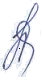 Приложение к приказу управления образованияадминистрации Кондинского района № ____ от ____ февраля 2022 годаСправка по итогам районного конкурса на лучший дизайн-проект эстетического оформления помещений среди дошкольных образовательных организаций«Развивающая предметно-пространственная среда в ДОУ»от 31.01.2022г.В соответствии с приказом управления образования администрации Кондинского района от 17 ноября 2021 года № 595 «О проведении районного конкурса на лучший дизайн-проект эстетического оформления помещений «Развивающая предметно-пространственная среда в организациях, реализующих программы дошкольного образования» в январе 2022 года проведен районный конкурс на лучший дизайн-проект эстетического оформления помещений «Развивающая предметно-пространственная среда в организациях, реализующих программы дошкольного образования (далее – конкурс) среди образовательных организаций, реализующих образовательные программы дошкольного образования. Основная цель конкурса – обобщение и последующее распространение уникального опыта дошкольных учреждений в обустройстве помещений, предназначенных для обучения и воспитания, выявление инновационных практик, показавших эффективность в процессе апробации в образовательных организациях.Задачи конкурса:1.Формирование осознанного отношения педагогов к организации развивающей предметно-пространственной среды в соответствии с ФГОС ДО.2.Выявление лучших практик создания развивающей предметно-пространственной среды в образовательных организациях3.Обеспечение качества дошкольного образования по развитию детей.4.Создание благоприятных условий для развития детей в соответствии с требованиями ФГОС и реализуемой программой.5.Стимулирование профессионального педагогического творчества и инновационной деятельности педагогов.6.Активизация работы дошкольных образовательных учреждений по созданию условий в образовательной организации по созданию современной развивающей предметно – пространственной среды.7.Трансляция лучшего опыта создания развивающей предметно-пространственной среды в образовательных организациях. 8.Обеспечение эмоционального благополучия детей, развитие положительного самоощущения и компетентности, включение их в разнообразные специфически дошкольные виды деятельности.На конкурс было представлено 56 творческих работ из 15 образовательных учреждений Кондинского района.Образовательные организации приняли участие в конкурсе по 3 номинациям:		1.«Дизайн и эстетическое оформление музыкального/спортивного зала». Конкурсные работы могли быть представлены в тематическом направлении: осень, зима, весна, лето, оформление к праздникам и т.д. 		2.«Дизайн и эстетическое оформление фойе, коридоров, лестничных пролетов в ДОУ». Конкурсные работы могли быть представлены в любом варианте, как сезонного оформления, так и постоянные оформленные экспозиции.		3.«Дизайн и эстетическое оформление группы». Конкурсные работы должны были содержать материал, отражающий развивающую предметно-пространственную среду средней, младшей группы в ДОУ.Конкурсные работы оценивали члены Жюри, в составе:Председатель жюри - Суднева Анастасия Геннадьевна, заместитель заведующего МАДОУ «ЦРР - детский сад «Чебурашка» пгт.Междуреченский.Члены жюри:1.Малашкевич Яна Андреевна, главный специалист отдела по общему и дошкольному образованию управления образования.2.Мочакова Светлана Виленовна, старший воспитатель МБДОУ детский сад «Сказка».3.Рыбина Ирина Игоревна, воспитатель МАДОУ «ЦРР - детский сад «Чебурашка» пгт.Междуреченский.4.Пуртина Татьяна Владимировна, старший воспитатель МАДОУ ДСКВ «Родничок».5.Калашникова Вера Владимировна, воспитатель МБДОУ детский сад «Красная шапочка».Номинация «Дизайн и эстетическое оформление музыкального/спортивного зала»В номинации «Дизайн и эстетическое оформление музыкального/спортивного зала» было представлено 15 работ из 11 образовательных учреждений: презентации и видеоматериал и методические рекомендации к ним.Жюри оценивало работы по 5-ти бальной системе по следующим критериям: 1.Организация пространства в спортивном/музыкальном зале ДОУ: доступность оборудования, безопасность, наличие и разнообразие атрибутов, рациональное расположение оборудования, создание условий для развития основных видов деятельности.2.Актуальность пространства в спортивном/музыкальном зале: соответствие представленного материала с современными требованиями; подбор материалов и оборудования; эстетика оформления: единство стиля, гармоничность, возможность присутствие художественного образа; вовлечение родителей в образовательный процесс; методическое обеспечение;- 36 – 40 баллов – 3 место;- 41 – 45 баллов – 2 место;- 46 – 50 баллов – 1 место.Номинация «Дизайн и эстетическое оформление фойе, коридоров, лестничных пролетов в ДОУ»В номинации «Дизайн и эстетическое оформление фойе, коридоров, лестничных пролетов в ДОУ» участники представили 13 работ из 8 образовательных учреждений: презентации и видеоматериал.Жюри оценивало работы по 5-ти бальной системе по следующим критериям: 1.Воспитательно-образовательное пространство соответствует основным принципам: содержательность; насыщенность; полифункциональность; доступность; безопасность.2.Организация воспитательно-образовательного пространства: наличие материала, изготовленного своими руками; креативность решений, новизна идеи; наличие информации о значении развивающей среды; использование традиционных и нетрадиционных подходов; наличие методических рекомендаций использования пространства.3.Актуальность воспитательно-образовательного пространства: соответствие представленного материала с современными требованиями; проявление творческого подхода; эстетика оформления: единство стиля, гармоничность, возможность присутствие художественного образа; вовлечение родителей в образовательный процесс; психолого-педагогическая обоснованность отбора материала;- 56 – 60 баллов – 3 место;- 61 – 65 баллов – 2 место;- 66 – 70 баллов – 1 место.Номинация «Дизайн и эстетическое оформление группы»В номинации «Дизайн и эстетическое оформление группы» из 16 образовательных учреждений участники представили 28 творческих работ: презентации и видеоматериал, методические рекомендации к ним.Жюри оценивало работы по 5-ти бальной системе по следующим критериям: 1.Развивающая предметно-пространственная среда соответствует основным принципам: содержательность и насыщенность; трансформируемость; полифункциональность; вариативность; доступность и безопасность.2.Развивающая предметно-пространственная среда отражает содержание образовательных областей: социально-коммуникативное развитие; познавательное развитие; речевое развитие; художественно-эстетическое развитие; физическое развитие.3.Развивающая предметно-пространственная среда обеспечивает различные виды детской деятельности: познавательно-исследовательская; коммуникативная и игровая; конструирование из разного материала; изобразительная (рисование, лепка, аппликация); музыкальная и двигательная.4.Актуальность воспитательно-образовательного пространства: соответствие представленного материала с современными требованиями образовательной системы; проявление творческого подхода к созданию предметно-развивающей среды в группах; эстетика оформления: единство стиля, гармоничность, возможность присутствие художественного образа; вовлечение родителей в образовательный процесс; психолого-педагогическая обоснованность отбора материала;- 85 – 87 баллов – 3 место;- 88 – 91 баллов – 2 место;- 92 – 100 баллов – 1 место.По итогам конкурса жюри отметили, что в большинстве образовательных организаций уделяется должное внимание развитию предметно-пространственной среды в соответствии с требованиями ФГОС.Вместе с тем, можно выделить типичные недостатки в представленных работах:1.Во многих презентациях (видеосюжетах) не были отражены или недостаточно отражены возможности пространственной среды образовательной организации (группы, помещения) для совместной деятельности воспитанников и взрослых, для уединения воспитанников; учета индивидуальных особенностей воспитанников.2.В некоторых работах на слайдах представлено много текста и мелкие фотографии, что создавала сложности  в оценивании предметно-пространственной среды помещений, ее оснащение.3.Одна конкурсная работа по решению жюри снята с конкурса (МКОУ Луговская СОШ) в связи с тем, что на конкурс представлена презентация подготовительной группы, что не соответствует положению конкурса.4.Некоторые участники не предоставили на конкурс методические рекомендации.5.Также можно отметить, что наблюдается низкий уровень участия родителей в создании развивающей среды, т.к. только в нескольких конкурсных работах представлены игры для развития детей, изготовленные руками родителей.Рекомендации:1.Руководителям образовательных организаций:1.1.Довести информацию о результатах конкурса до участников образовательных отношений.1.2.Провести анализ состояния всей образовательной среды образовательной организации и принять меры по ее развитию (проведение конкурсов проектов в учреждении, работа с родителями, административный контроль и др.)1.3.Продолжить работу по созданию развивающей предметно-пространственной среды в образовательной организации в следующем учебном году.1.4.Поощрить педагогов, принявших активное участие в подготовке конкурсных работ, занявших призовые места в районном конкурсе.2.Директору МКУ «Центр сопровождения деятельности организаций» В.А.Никифорову: разместить на   сайте «Образование Конды»  результаты конкурса.3.Председателю жюри заместителю заведующего МАДОУ  «Центр развития ребенка - детский сад «Чебурашка» А.Г.Судневой рекомендовать:3.1.Подготовить и направить в образовательные организации дипломы победителей и призеров конкурса;3.2.Подготовить районный электронный сборник методических (адресных) рекомендаций по созданию современной развивающей предметно-пространственной среды по материалам участников конкурса.         Исполнитель: Суднева А.Г., заместитель заведующего МАДОУ «ЦРР - детский сад «Чебурашка» пгт.Междуреченский№Наименование ООКоличество представленных работ1.МКДОУ детский сад «Елочка»82.МКДОУ детский сад «Сказка» с.Леуши63.МБДОУ детский сад «Красная шапочка»54.МКОУ Луговская СОШ55.МАДОУ ДСКВ «Родничок»56.МКОУ Чантырская СОШ47.МКОУ Половинкинская СОШ48.МБДОУ детский сад «Сказка»49.МКОУ Мулымская СОШ310.МАДОУ «ЦРР - детский сад «Чебурашка»311.МКДОУ детский сад «Рябинка»312.МКОУ Алтайская СОШ213.МКОУ Юмасинская СОШ 214.МКОУ Ягодинская СОШ115.МКОУ Ушьинская СОШ1№Наименование ООФ.И.О.участника(ов)Итого балловМесто1.МАДОУ «ЦРР - детский сад «Чебурашка»Дизайн и эстетическое оформление спортивного  залаКонева Ирина Сергеевна, инструктор по физической культуре;Кычакова Ольга Анатольевна, инструктор по физической культуре481 место2.МКОУ Мулымская СОШДизайн и эстетическое оформление спортивного  залаЦыпышева Нина Николаевна, воспитатель; Прокопович Ирина Григорьевна, воспитатель461 место3.МАДОУ ДСКВ «Родничок»Дизайн и эстетическое оформление спортивного  залаБиричевская Нина Евгеньевна, инструктор по физической культуре461 место4.МКОУ Чантырская СОШДизайн и эстетическое оформление спортивного  залаБуканова Татьяна Игоревна, инструктор по физической культуре452 место5.МКДОУ детский сад «Сказка» с.ЛеушиДизайн и эстетическое оформление спортивного  залаБурдаева Татьяна Васильевна, инструктор по физической культуре452 место6.МБДОУ детский сад «Сказка»Дизайн и эстетическое оформление спортивного  залаГошкодерова Лилия Андреевна, инструктор по физической культуреБыкова Марина Николаевна,инструктор по физической культуре442 место7.МБДОУ детский сад «Красная шапочка»Дизайн и эстетическое оформление спортивного  залаВладимирова Мария Владимировна,инструктор по физической культуре432 место8.МКОУ Луговская СОШДизайн и эстетическое оформление спортивного  залаТкачева Любовь Константиновна,инструктор по физической культуре432 место9.МКОУ Мулымская СОШДизайн и эстетическое оформление музыкального залаАлексенко Наталья Юрьевна, музыкальный руководитель383 место10.МКОУ Луговская СОШДизайн и эстетическое оформление музыкального  залаВасильева Надежда Мансуровна,музыкальный руководитель383 место11.МКДОУ детский сад «Елочка»Дизайн и эстетическое оформление спортивного  зала (бассейн)Рычкова Дарья Васильевна, инструктор по физической культуре363 место12.МКОУ Юмасинская СОШ (дошкольные группы)Дизайн и эстетическое оформление спортивного залаСоболева Надежда Николаевна, инструктор по физической культуре363 место13.МБДОУ детский сад «Сказка»Дизайн и эстетическое оформление музыкального  залаЧерепанова Елена Викторовна,музыкальный руководитель27участие14.МКДОУ детский сад «Елочка»Дизайн и эстетическое оформление музыкального  залаБояринова Светлана Владимировна,музыкальный руководитель25участие15.МКОУ Половинкинская СОШДизайн и эстетическое оформление музыкального  зала Колбина Юлия Анатольевна, музыкальный руководитель16участие№Наименование ООФ.И.О.участника(ов)Итого балловМесто1.МАДОУ ДСКВ «Родничок»Пуртина Татьяна Владимировна, старший воспитатель691 место2.МАДОУ «Центр развития ребенка - детский сад «Чебурашка»Суднева Анастасия Геннадьевна, заместитель заведующего;Шведова Оксана Викторовна, старший воспитатель691 место3.МКДОУ детский сад «Сказка» с.ЛеушиВторушина Татьяна Викторовна, воспитатель; Смирнова Оксана Викторовна, воспитатель;  Копылова Светлана Ивановна, воспитатель632 место4.МКДОУ детский сад «Сказка» с.ЛеушиВенгерских Ирина Романовна, Давидюк Оксана Николаевна,Бурдаева Татьяна Васильевна583 место5.МКДОУ детский сад «Ёлочка»Воронцова Светлана Павловна,Спасенникова Ирина Павловна573 место6.МКОУ Чантырская СОШБуканова Татьяна ИгоревнаШутанова Маргарита Михайловна52участие7.МКДОУ детский сад «Рябинка»Бердюгина Татьяна Витальевна Грубцова Светлана Николаевна Кадриева Наталья Григорьевна Фролова Анастасия Викторовна52участие8.МКОУ Алтайская СОШКобылина Яна Андреевна,Колбина Наталья Владимировна51участие9.МКДОУ детский сад «Ёлочка»Адамова Ольга Ивановна45участие10.МКДОУ детский сад «Ёлочка»Жаркова Ирина Сергеевна, Плесовских Наталья Валерьевна44участие11.МКОУ Половинкинская СОШБелобородова Луиза МарсовнаЧеканова Ольга Вячеславовна44участие12.МКОУ Половинкинская СОШИсаева Лидия АлександровнаСпирина Галина Молотовна44участие13.МКДОУ детский сад «Ёлочка»Кобылина Татьяна Михайловна, Адамова Ольга Ивановна43участие№Наименование ООФ.И.О.участника(ов)Итого балловМесто1.МКОУ Мулымская СОШМагомедова Татьяна Вячеславовна,Овечкина Елена Анатольевна921 место2.МБДОУ детский сад «Сказка»Тюфтяева Марина ВасильевнаЧулкина Елена Николаевна921 место3.МАДОУ ДСКВ «Родничок»Нестерова Ольга Сергеевна, Сафарова Светлана Юрьевна921 место4.МАДОУ  «Центр развития ребенка - детский сад «Чебурашка»Горельская Анна БорисовнаЗуева Елена Владимировна921 место5.МБДОУ детский сад «Красная шапочка»Семушина Светлана Валерьевна Журвикова Зульфия Мунировна912 место6.МКДОУ детский сад «Сказка» с.ЛеушиЛяшкова Анна Николаевна, Петрова Евстолия Анатольевна912 место7.МБДОУ детский сад «Красная шапочка»Лащ Татьяна Николаевна Пугачева Юлия Николаевна892 место8.МАДОУ ДСКВ «Родничок»Русских Ирина Александровна892 место9.МКДОУ детский сад «Рябинка»Пятникова Ирина Викторовна, Майшева Любовь Денисовна882 место10.МБДОУ детский сад «Сказка»Чернышева Надежда Александровна,Нургалеева Гузалия Тагировна882 место11.МКДОУ детский сад «Сказка» с.ЛеушиСелянина Нина Леонидовна, Губанова Екатерина Николаевна873 место12.МАДОУ ДСКВ  «Родничок»Конева Оксана Сергеевна Елизарова Людмила Анатольевна873 место13.МКДОУ детский сад «Сказка» с.ЛеушиКозлова Ирина Ивановна, Бледнюк Светлана Владимировна863 место14.МКОУ Чантырская СОШБуканова Татьяна ИгоревнаШутанова Маргарита Михайловна863 место15.МБДОУ детский сад «Красная шапочка»Севертова Оксана Игоревна853 место16.МКДОУ детский сад «Ёлочка»Чекатова Людмила Геннадьевна, Каштанова Галина Вальтовна853 место17.МКОУ Ушьинская СОШЧеркашина Марина Леонидовна,Обухова Валентина Григорьевна84участие18.МКОУ Юманинская СОШОвчинникова Ольга Сергеевна Непомнящих Ольга Ивановна 84участие19.МБДОУ детский сад «Красная шапочка»Силаева Елена Николаевна82участие20.МКОУ Половинкинская  СОШСоснина Наталья ВладимировнаЗахарова Светлана Николаевна80участие21.МКДОУ детский сад «Ёлочка»Бизина Анжелика Райтисовна,Кузнецова Елена Михайловна, Лисина Татьяна Александровна,Перерукова Ольга Валентиновна80участие22.МКОУ Чантырская СОШСтепанова Ксения ВладимировнаВидякина Мария Владимировна80участие23.МКДОУ детский сад «Рябинка»Смирнова Светлана ВладимировнаДизайн и эстетическое оформление логопункта75участие24.МКОУ Луговская СОШКовальчук Светлана СергеевнаКуропаткина Галина Мансуровна75участие25.МКОУ Луговская СОШШихалеева Марина Витальевна74участие26.МКОУ Алтайская СОШЛери Екатерина Александровна,Сороченко Мрина Ивановна65участие27.МКОУ Ягодинская СОШНосова Вера Геннадьевна Чернавская Алевтина Анатольевна Перевозкина Анастасия Сергеевна Клевно Анжелика Владимировна62участие28.МКОУ Луговская СОШЛеконцева Елена СергеевнаЛузикова Мария Александровнана конкурс представлена презентация подготовительной группы, что не соответствует положению конкурсана конкурс представлена презентация подготовительной группы, что не соответствует положению конкурса